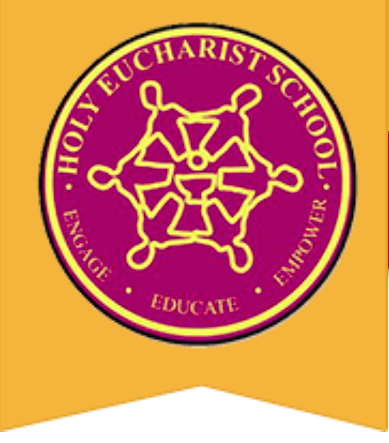 RELIGIONENGLISHMATHEMATICSINTEGRATED STUDES - INQUIRYPHYSICAL EDUCATIONTHE ARTSLOTE - Language Other Than English SCIENCE, TECHNOLOGY, ENGINEERING AND MATHEMATICS (STEM)HOLY EUCHARIST SCHOOL - St ALBANS SOUTH Term Outline Sheet - 2019 GRADE: 1   TERM: 3Unit:   Images of God Understandings: The Bible is a sacred book that has been handed down through the years.The Bible is a collection of different stories about God and God’s people.The Old Testament tells us stories about God’s people and His relationship with them.The New Testament tells us stories about God’s Son, Jesus Christ, and his relationships with others. The stories within the Bible give us different images of God.Reading and ViewingYour child will be:Reading and exploring the structure of fairy tales.Participating in small group activities to develop reading skills.Developing their skills to decode written texts.Participating in comprehension activities around texts.Participating in Interactive Read Alouds to build vocabulary.WritingYour child will be:Planning and writing narratives using appropriate text structure and language features. Supported in editing their own work for correct sentence structure and grammar.Encouraged to attempt to spell unfamiliar words using different strategies.Encouraged to use correct letter formation when writing.Speaking and ListeningYour child will be:Encouraged to listen to the speaker.Prompted to answer questions in full sentences.Practising reading aloud using fluency and correct phrasing.   Given opportunities to share things of interest to the class. Presenting their narratives to the class using expression.Your child will be:Reading, writing and counting numbers to different points.Adding and subtracting numbers using the counting on and counting backwards strategy.Identifying and describing common 3D shapes.Interpreting data by classifying objects or people and creating tally charts and picture graphs.Selecting simple questions and gathering appropriate responses for data collection. Describing the chance of something occurring using appropriate vocabulary.  Describing duration using months, weeks, days and hours. Topic: Always Take the Weather With You Learning Area: SCIENCE AND GEOGRAPHYBig Question: How does the weather affect us? Understandings:Observable changes occur in the sky, the landscape and within seasons.The climate affects the way we live and the sky tells us about the weather. Each season has its own features and characteristics. Different cultural groups describe the seasons and the weather in different ways.Your child will be:Performing fundamental movement sequences in their Gymnastics unit, using skills such as balancing on one leg (left and right leg), jumping and demonstrating a safe landing stance. Developing their hand-eye coordination skills by playing simplified versions of Hockey and Lacrosse. Learning a variety of Athletics events and tabloid sports in preparation for the Junior Sports Day in early Term 4. Visual ArtsYour child will be: Interpreting sunset in mixed media using ombre colours.Experimenting and developing skills, using materials and processes.Create a collaborative wall hanging for each of the Grade 1 classes, utilising the paper chains to create a particular art form.MusicYour child will be: Identifying loud and soft in musical pieces. Creating loud and soft sounds with voice and instrument.Developing aural skills.Identifying changes in dynamics (loud and soft).Creating simple musical pieces using dynamics (loud and soft).Identifying and using music terminology for dynamics: piano, forte, pianissimo, fortissimo.Identifying and using music symbols for dynamics: piano, forte, pianissimo, fortissimo Chinese – MandarinYour child will be:Recognising and learning how to read names of family members in Chinese.Using Chinese characters (or Pinyin) to write the numbers from 11—20 in Chinese.Matching the Pinyin and Chinese words of family members to the English meaning. Your child will be:Following, describing and representing a sequence of steps and decisions.Solving simple problems through coding.PARENT’S SIGNATURE:_______________________________ DATE:______________________